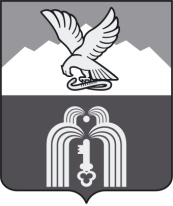 Российская ФедерацияР Е Ш Е Н И ЕДумы города ПятигорскаСтавропольского краяО внесении изменений в состав избирательной комиссии муниципального образования города-курорта Пятигорска В соответствии с  пунктом 31 статьи 22, подпунктом «а» пункта 6 статьи 29, пунктом 11 статьи 29 Федерального закона «Об основных гарантиях избирательных прав и права на участие в референдуме граждан Российской Федерации», на основании заявления о сложении полномочий члена избирательной комиссии муниципального образования города-курорта Пятигорска с правом решающего голоса Панченко Елены Юрьевны от 16 июля 2021 года, назначенной в состав избирательной комиссии муниципального образования города-курорта Пятигорска по предложению Регионального отделения Политической партии Справедливая Россия в Ставропольском крае, рассмотрев предложение Регионального отделения Социалистической политической партии «Справедливая Россия-Патриоты-за правду» в Ставропольском крае от 19 июля 2021 года №24-21С «О кандидатуре, представляемой региональным отделением Социалистической политической партии «Справедливая Россия-Патриоты-за правду» в Ставропольском крае, для назначения  в состав Избирательной комиссии муниципального образования города-курорта Пятигорска с правом решающего голоса»,Дума города ПятигорскаРЕШИЛА:Освободить Панченко Елену Юрьевну от обязанностей члена избирательной комиссии муниципального образования города-курорта Пятигорска с правом решающего голоса до истечения срока своих полномочий.2. Назначить членом избирательной комиссии муниципального образования города-курорта Пятигорска с правом решающего голоса Бурняшову Ольгу Викторовну.Пункт 5 приложения к решению Думы города Пятигорска от 5 июня 2019 года № 29-36 ГД «О формировании избирательной комиссии муниципального образования города-курорта Пятигорска» изложить в следующей редакции:4. Направить копию настоящего решения в избирательную комиссию Ставропольского края и избирательную комиссию муниципального образования города-курорта Пятигорска.5. Опубликовать настоящее решение в газете «Пятигорская правда».6. Контроль за исполнением настоящего решения возложить на управляющего делами Думы города Пятигорска Михалеву Е.В.7. Настоящее решение вступает в силу со дня его подписания.Исполняющий обязанности председателя Думы города Пятигорска                                          В.Б.Бандурин20 июля 2021 г.№ 39-71 ГД № п/пФамилияИмяОтчествоГод рожденияОбразованиеМесто работы, должность, либо род занятийЯвляется государст-венным или муници-пальным служащимОпыт работы в избира-тельных комиссияхСубъект внесения предложения«5.Бурняшова Ольга Викторовна 1979Высшее,юридическоеВременно не работающаянетимеетРегиональное отделение Социалистической политической партии «Справедливая Россия-Патриоты-за правду» в Ставропольском крае